EARLY PEOPLES – 
The Aztec 
Activity Sheet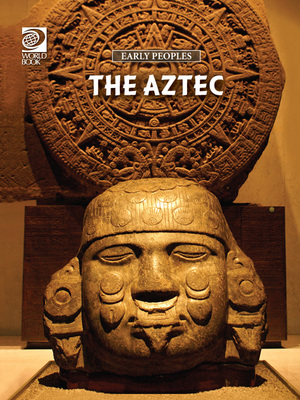 Dictionary:  Click or tap and hold on the selected word. Then select the Dictionary option from the Quick Menu to see the word's definition.   
Glossary:  There is a glossary on pages 60-61. Terms defined in the glossary are in bold type on their first appearance on any spread (two facing pages).Find the answers to the Matching exercise using the Glossary. MATCHING:  Match the word to the meaning.
MULTIPLE CHOICE:  (Circle the correct answer.)11.  Go to Chapter:  ORIGINS OF THE AZTECThe Aztecs farmed in areas of shallow lake made into farmland by scooping up mud from the lake bottom to form an island.  These areas were known as:PasturesCopalsChinampasPatollis12.  Go to Chapter:  THE TLATOANI AND HIS ADVISERSThe Aztec leader chosen by a council of noblemen was known as the:TlatoaniMontezumaCalmecacTlacopan13.  Go to Chapter:  COMMONERS AND CALPOLLIAlthough commoners could rarely become nobles, it was possible for them to rise higher in their own social class in all of the following ways EXCEPT:Showing great bravery in battle.Becoming a high priest.Becoming a rich merchant.Becoming a well-known singer.14.  Go to Chapter:  SOLDIERS AND WARFAREWhen in battle, the main aim of the Aztec soldier was to:Capture enemy land.Defend their cities.Capture enemy soldiers and citizens.Quickly kill enemy soldiers.15.  Go to Chapter:  AZTEC WOMENWhich of the following statements about Aztec women is NOT true?They spent most of their time in the home.They were forbidden to attend religious rituals.They could gain respect through motherhood.They were frequently married when they were as young as 12.16.  Go to Chapter:  BELIEFS AND GODSHow many ages or “suns” did the Aztecs believe there had been in the history of the world?1513917.  Go to Chapter:  TEMPLES AND PRIESTSBoys of the noble class went to ____________________, a religious school run by Aztec priests.CopalPochtecaTlatoaniCalmecac18.  Go to Chapter:  FOOD AND DRINKWhich of the following is NOT a food or drink consumed by the Aztecs?AtlatiTortillaOctliChocolate19.  Go to Chapter:  SPORTS AND FESTIVALSThe most popular Aztec sport was called:PatolliTlatelolcoUllamaliztliHuitzilopochitli20.  The aim of Ullamaliztli was to get a heavy rubber ball through a carved stone ring, located on each side of the walled l-shaped court, using:Only their knees or hipsOnly their feet or anklesOnly their hands or headOnly their hands or legsCOMPREHENSION QUESTIONS:21.  Go to Chapter:  DECLINE AND DANGERRead the chapter.Who led an army of hundreds of Spaniards and thousands of Indians toward Tenochtitlan? ___________________________________________________________________________22.  Go to Chapter:  THE FALL OF THE AZTEC EMPIRERead the chapter.What epidemic broke out in Tenochtitlan in October 1520, which weakened the Aztec empire and its ability to fight the Spaniards?_________________________________________________________________22.   Go to Chapter:  THE AZTEC LEGACYName three Aztec words we use today.1.  ____________________________________________2.  ____________________________________________3.  ____________________________________________ANSWER SHEET:11.  c. Chinampas12.  a. Tlatoani13.  d.  Becoming a well-known singer.14.  c.  Capture enemy soldiers and citizens.15.  b.  They were forbidden to attend religious rituals.16.  b.  517.  d.  Calmecac18.  a.  Atlati19.  c. Ullamaliztli20.  a.  only their knees or hips21.  Hernán Cortés22.  Smallpox23.  avocado; chili; chocolate; cocoa; coyote; mesquite; ocelot; shack; tomatoAnswers:Word:Meaning:Meaning:1.   MesoamericaA.Money or goods paid by one nation or group to another, in return for peace or protection.2.   TributeB.An early book.3.   NoblesC.An ancient ball game played on a court.4.   CalpolliD.An artificial channel through which water is taken to the place where it will be used.5.   ObsidianE.A group of Aztec families that lived together in a neighbourhood and shared a plot of land.6.   PyramidF.A picture symbol in certain writing systems that can be used to stand for an idea, a sound, or a name.7.   AqueductG.A large building or other structure with a square base and four smooth, triangular shaped sides.8.   GlyphH.The area that covers what is today Mexico and Central America.9.   CodexI.A person of high standing in his or her culture.10. UllamaliztliJ.A natural glass formed when hot lava flows onto the surface of Earth and cools quickly.Answer:Word:H1.   MesoamericaA2.   TributeI3.   NoblesE4.   CalpolliJ5.   ObsidianG6.   PyramidD7.   AqueductF8.   GlyphB9.   CodexC10. Ullamaliztli